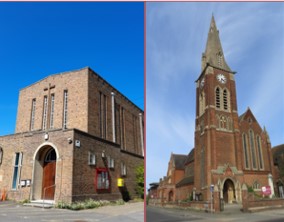 Our Mission at 
St Augustine’s with St Luke’s:To offer everyone in our Parish opportunities to hear, experience and respond to the call of Jesus Christ and to plan and deliver initiatives that will grow our church.Sunday services on Fifteenth Sunday after Trinity.St Augustine’s Church   10am – Morning Worship
	                          Live streamed at
                                   htts://www.youtube.com/channel/UCR70BiHHimXOLZpMSXV44IQ/streamThis Sunday is our Tanzania Special – if you have any Tanzania clothes or colourful attire please feel free to wear them for Church.St Luke’s Church            5.30pm – Taizé Reflective ServiceWeekly News and NoticesDairy: Why not click on this link to download September’s diary and join us where you can.What is on this WeekYouth Connect - Saturday 16th September 7– 9pm 
For all School Year 7+.  Come and join us in the Barnard Room for food and a Building Challenge!Merry Pilgrims – Tuesday 19th September at 10am
Meeting at High Elms Golf Club car park (BR6 7JH)The Ark Toddler Group held in the Church 
Every Wednesday from 10am to 11.30am (term time only)
To book please use the link below; £1 per person.
https://www.eventbrite.co.uk/o/st-augustines-with-st-lukes-church-35212875693       
Mothers’ Union -  Wednesday 20th September from 8pm
In the Garden room, Ann Pope will take us on a visit to Kondoa and MwakisabeWelcome Space and CAMEO (Come and Meet Each Other)
Every Thursday in the Garden Room from 11am to 4pm.  Form new friendships, enjoy lunch and tea, coffee and Cake.Foodbank – This week they are collecting:Canned Cold Meat/Hot Meat	Canned Vegetables
Cooking Sauces				UHT Milk
Squash					UHT Fruit Juice
JamPLEASE MAKE SURE ALL FOOD IS IN DATE BEFORE YOU DONATED IT AND DO NOT DONATE ANY CHILLED OR FROZEN ITEMS AS THEY DO NOT HAVE THE CORRECT STORAGE FOR IT.       
Prayer Requests
For confidential prayer requests please use this link for yourself and others.If you wish to sign up to our weekly newsletter, then please click here.        Love, prayers and the peace of the Lord Jesus be with you always.      Contact details       Vicar        Rev Steve Spencer  revsteve.spencer@btinternet.com   07778784331       
Curate     Rev Rachel Winn      curaterachel@yahoo.com                 07311 330202    
Church Warden   Hilary Chittock   07884 195700Church Warden   Jeff Blyth            07557 349279                   
 Parish Office     020 8295 1550   office@st-augustines.org.uk       The parish office is open every weekday morning  between 10am – 1pm       
        
Hall Bookings           
St Luke’s             bookings@st-augustines.org.uk       
St Augustine’s    liz@emailcarter.plus.com    Online Donations to St Augustine’s with St Luke’s       
There are several ways to donate,       
You can donate online to our bank details are 20-14-33  20772100.       
Payee Account Name        
THE PCC OF THE ECCLESIASTICAL PARISH OF ST AUGUSTINES WITH ST LUKES BROMLEY       
Alternatively, you can give via credit or debit card on our Online Web Page       
       
Or use the QR Code – under the Gift Aid for donations only up to £30        
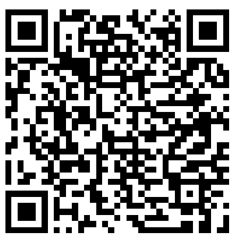 
St Augustine's with St Luke's Parish Church is a Registered Charity      (Charity Number 1129375 )    